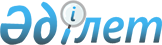 О признании утратившими силу некоторых постановлений акимата Жамбылской областиПостановление акимата Жамбылской области от 25 января 2018 года № 3. Зарегистрировано Департаментом юстиции Жамбылской области 19 февраля 2018 года № 3708
      Примечание РЦПИ.

      В тексте документа сохранена пунктуация и орфография оригинала.
      В соответствии с Законом Республики Казахстан от 23 января 2001 года "О местном государственном управлении и самоуправлении в Республике Казахстан", Законом Республики Казахстан от 6 апреля 2016 года "О правовых актах" акимат Жамбылской области ПОСТАНОВЛЯЕТ:
      1. Признать утратившими силу некоторые постановления акимата Жамбылской области, согласно приложению к настоящему постановлению.
      2. Отделу управления персоналом аппарата акима области в установленном законодательством порядке обеспечить:
      1) государственную регистрацию настоящего постановления в органах юстиции;
      2) в течение десяти календарных дней после государственной регистрации настоящего постановления его направление на официальное опубликование;
      3) размещение настоящего постановления на интернет-ресурсе акимата Жамбылской области;
      4) принятие иных мер, вытекающих из настоящего постановления.
      3. Контроль за исполнением настоящего постановления возложить на руководителя аппарата акима области Н.Календерова.
      4. Настоящее постановление вступает в силу со дня государственной регистрации в органах юстиции и вводится в действие по истечении десяти календарных дней после дня его первого официального опубликования.  Перечень некоторых постановлений акимата Жамбылской области, признанных утратившими силу
      1. Постановление акимата Жамбылской области от 27 февраля 2014 года №20 "Об утверждении Положения коммунального государственного учреждения "Аппарат акима Жамбылской области" (зарегистрировано в Реестре государственной регистрации нормативных правовых актов за № 2147, опубликовано 17 апреля 2014 года в газете "Знамя труда"). 
      2. Постановление акимата Жамбылской области от 31 июля 2014 года №201 "О внесении дополнений в постановление акимата Жамбылской области от 27 февраля 2014 года № 20 "Об утверждении Положения коммунального государственного учреждения "Аппарат акима Жамбылской области" (зарегистрировано в Реестре государственной регистрации нормативных правовых актов за № 2308, опубликовано 20 сентября 2014 года в газете "Знамя труда", 15 октября 2014 года в информационно-правовой системе "Әділет"). 
      3. Постановление акимата Жамбылской области от 27 января 2016 года №13 "О внесении изменений и дополнения в постановление акимата Жамбылской области от 27 февраля 2014 года № 20 "Об утверждении Положения коммунального государственного учреждения "Аппарат акима Жамбылской области" (зарегистрировано в Реестре государственной регистрации нормативных правовых актов за № 2921, опубликовано 5 февраля 2016 года в информационно-правовой системе "Әділет").
					© 2012. РГП на ПХВ «Институт законодательства и правовой информации Республики Казахстан» Министерства юстиции Республики Казахстан
				
      Аким области

А.Мырзахметов
Приложение к постановлению 
акимата Жамбылской области 
от "25" января 2018 года № 3